社團法人中華民國水上救生協會111年度水上救生教練增能研習會實施辦法一、依    據：教育部「特定體育團體建立運動教練資格檢定及管理辦法」及本會「辦理教練資格檢定及管理實施計畫」第八條規定辦理。二、目    的：提高我國水上救生教練素質，培養水上救生教練人才，提升我國水上救生技術水準。三、指導單位：教育部體育署、中華民國體育運動總會四、主辦單位：中華民國水上救生協會五、研習對象：凡持有本會效期內C、B、A級水上救生教練證者，均可報名參加。六、研習日期：111年12月11日（星期日），研習會日程表如附件一。七、研習方式：採用Google meet視訊研習課程，請事先申請好個人google帳號。八、報 名 費：新台幣500元。九、報名日期：自即日起至111年11月1日（星期二）止。十、報名方式：(一)請詳填報名表（如附件二）。(二)檢附效期內C級或B級或A級水上救生教練證正反面影本，E-mail至本會ctwlsa@hotmail.com。並將報名表紙本含效期內教練證正反面影本及講習費新臺幣500元，以現金或郵政匯票限時掛號郵寄：22050新北市板橋區文化路1段285巷40號2樓「中華民國水上救生協會收」，以郵戳為憑，逾期不予受理。(三)請事先申請好google帳號，線上Google meet視訊研習課程連結，於研習會前一天公布在Line群組，報名後請加入以下Line群組。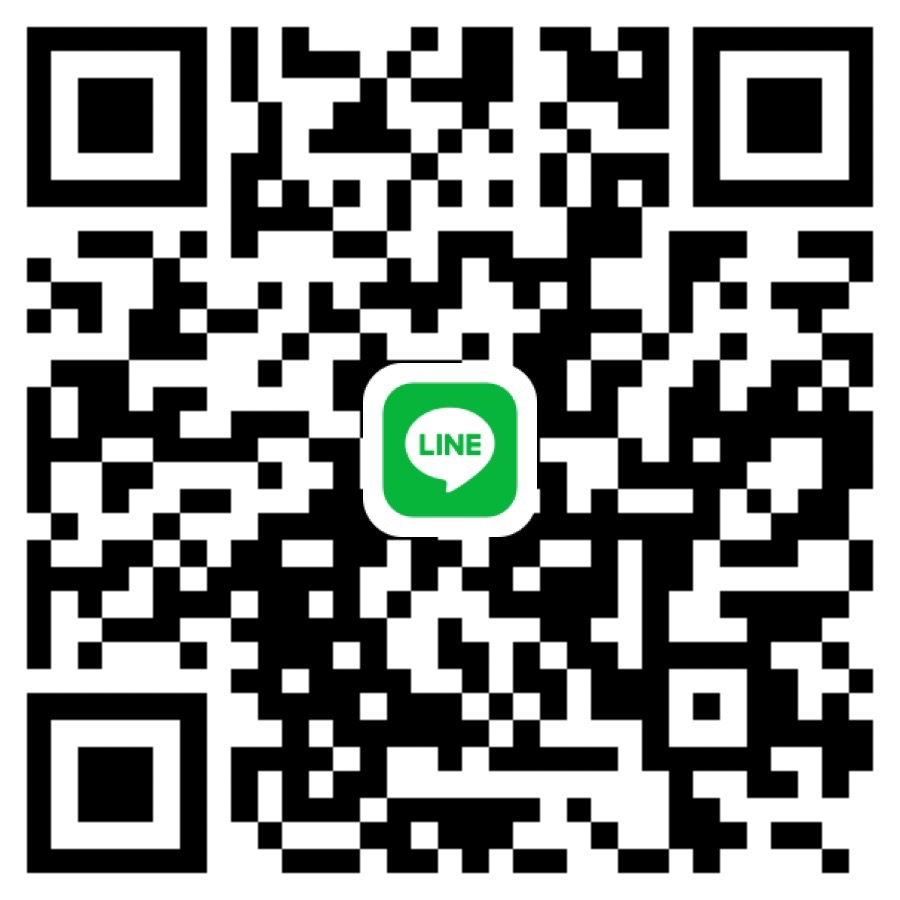 研習會QR Code111年12月11日(星期日)十一、附註：(一)每梯次名額限制100人，報名後請加入Line群組，各項研習相關知訊，將於Line群組中公布。(二)google帳號名稱，應以個人「中文姓名」登錄。(三)請準時參加研習，每節課依規定於線上簽到及簽退，並於最後一節課開視訊鏡頭拍大合照。(四)所填報名參加本研習會之個人資料，同意僅供本研習會相關用途使用。十二、本辦法陳教育部體育署核定後實施，修正時亦同。附件一社團法人中華民國水上救生協會111年度水上救生教練增能研習會日程表(暫定)※Google meet視訊研習課程，請事先申請好個人google帳號。附件二社團法人中華民國水上救生協會111年度水上救生教練增能研習會報名表時　　間課   程   內   容講　師7：50～8：00線上簽到8：00～9：30運動團隊經營管理待　聘10：00～11：30運動員健康管理待　聘11：30～13：00午　餐13：00～13：50性別平等教育待　聘14：00～15：30運動疲勞及恢復待　聘16：00～17：30教練管理學待　聘17：30～18：30晚　餐18：30～20：00運動教練訓練學待　聘待　聘20：10～21：00綜合座談待　聘教練級別教練證號教練證期  限教練證期  限年   月   日姓　 名生日生日   年     月     日   年     月     日   年     月     日身分統號最高學歷最高學歷現職單位職稱電子信箱通訊地址郵遞區號郵遞區號通訊地址電    話公司行動電話行動電話電    話住宅行動電話行動電話效期內教練證影本及報名費收據影本浮貼處效期內教練證正反面影本浮貼處報名費收據影本浮貼處------------------------------------------------------------------效期內教練證正反面影本浮貼處報名費收據影本浮貼處------------------------------------------------------------------效期內教練證正反面影本浮貼處報名費收據影本浮貼處------------------------------------------------------------------效期內教練證正反面影本浮貼處報名費收據影本浮貼處------------------------------------------------------------------效期內教練證正反面影本浮貼處報名費收據影本浮貼處------------------------------------------------------------------效期內教練證正反面影本浮貼處報名費收據影本浮貼處------------------------------------------------------------------效期內教練證正反面影本浮貼處報名費收據影本浮貼處------------------------------------------------------------------效期內教練證正反面影本浮貼處報名費收據影本浮貼處------------------------------------------------------------------效期內教練證正反面影本浮貼處報名費收據影本浮貼處------------------------------------------------------------------效期內教練證正反面影本浮貼處報名費收據影本浮貼處------------------------------------------------------------------效期內教練證正反面影本浮貼處報名費收據影本浮貼處------------------------------------------------------------------備　註1.報名自即日起至111年11月1日（星期二）止。2.報名前請詳閱研習會實施辦法，完成繳費報名後視為同意研習辦法各條款不得異議，亦同意所提個人資料作為大會辦理本研習會使用。3. 詳填本表，檢附效期內Ｃ級或Ｂ級或Ａ級水上救生教練證正反面影本，E-mail至本會ctwlsa@hotmail.com，並將本報名表紙本含效期內教練證正反面影本及報名費新臺幣500元，以現金或郵政匯票限時掛號郵寄：22050新北市板橋區文化路1段285巷40號2樓「中華民國水上救生協會收」，以郵戳為憑，逾期不予受理。4.本報名表請上中華民國水上救生協會網站下載，網址http://www.ctwlsa.org.tw/。1.報名自即日起至111年11月1日（星期二）止。2.報名前請詳閱研習會實施辦法，完成繳費報名後視為同意研習辦法各條款不得異議，亦同意所提個人資料作為大會辦理本研習會使用。3. 詳填本表，檢附效期內Ｃ級或Ｂ級或Ａ級水上救生教練證正反面影本，E-mail至本會ctwlsa@hotmail.com，並將本報名表紙本含效期內教練證正反面影本及報名費新臺幣500元，以現金或郵政匯票限時掛號郵寄：22050新北市板橋區文化路1段285巷40號2樓「中華民國水上救生協會收」，以郵戳為憑，逾期不予受理。4.本報名表請上中華民國水上救生協會網站下載，網址http://www.ctwlsa.org.tw/。1.報名自即日起至111年11月1日（星期二）止。2.報名前請詳閱研習會實施辦法，完成繳費報名後視為同意研習辦法各條款不得異議，亦同意所提個人資料作為大會辦理本研習會使用。3. 詳填本表，檢附效期內Ｃ級或Ｂ級或Ａ級水上救生教練證正反面影本，E-mail至本會ctwlsa@hotmail.com，並將本報名表紙本含效期內教練證正反面影本及報名費新臺幣500元，以現金或郵政匯票限時掛號郵寄：22050新北市板橋區文化路1段285巷40號2樓「中華民國水上救生協會收」，以郵戳為憑，逾期不予受理。4.本報名表請上中華民國水上救生協會網站下載，網址http://www.ctwlsa.org.tw/。1.報名自即日起至111年11月1日（星期二）止。2.報名前請詳閱研習會實施辦法，完成繳費報名後視為同意研習辦法各條款不得異議，亦同意所提個人資料作為大會辦理本研習會使用。3. 詳填本表，檢附效期內Ｃ級或Ｂ級或Ａ級水上救生教練證正反面影本，E-mail至本會ctwlsa@hotmail.com，並將本報名表紙本含效期內教練證正反面影本及報名費新臺幣500元，以現金或郵政匯票限時掛號郵寄：22050新北市板橋區文化路1段285巷40號2樓「中華民國水上救生協會收」，以郵戳為憑，逾期不予受理。4.本報名表請上中華民國水上救生協會網站下載，網址http://www.ctwlsa.org.tw/。1.報名自即日起至111年11月1日（星期二）止。2.報名前請詳閱研習會實施辦法，完成繳費報名後視為同意研習辦法各條款不得異議，亦同意所提個人資料作為大會辦理本研習會使用。3. 詳填本表，檢附效期內Ｃ級或Ｂ級或Ａ級水上救生教練證正反面影本，E-mail至本會ctwlsa@hotmail.com，並將本報名表紙本含效期內教練證正反面影本及報名費新臺幣500元，以現金或郵政匯票限時掛號郵寄：22050新北市板橋區文化路1段285巷40號2樓「中華民國水上救生協會收」，以郵戳為憑，逾期不予受理。4.本報名表請上中華民國水上救生協會網站下載，網址http://www.ctwlsa.org.tw/。1.報名自即日起至111年11月1日（星期二）止。2.報名前請詳閱研習會實施辦法，完成繳費報名後視為同意研習辦法各條款不得異議，亦同意所提個人資料作為大會辦理本研習會使用。3. 詳填本表，檢附效期內Ｃ級或Ｂ級或Ａ級水上救生教練證正反面影本，E-mail至本會ctwlsa@hotmail.com，並將本報名表紙本含效期內教練證正反面影本及報名費新臺幣500元，以現金或郵政匯票限時掛號郵寄：22050新北市板橋區文化路1段285巷40號2樓「中華民國水上救生協會收」，以郵戳為憑，逾期不予受理。4.本報名表請上中華民國水上救生協會網站下載，網址http://www.ctwlsa.org.tw/。1.報名自即日起至111年11月1日（星期二）止。2.報名前請詳閱研習會實施辦法，完成繳費報名後視為同意研習辦法各條款不得異議，亦同意所提個人資料作為大會辦理本研習會使用。3. 詳填本表，檢附效期內Ｃ級或Ｂ級或Ａ級水上救生教練證正反面影本，E-mail至本會ctwlsa@hotmail.com，並將本報名表紙本含效期內教練證正反面影本及報名費新臺幣500元，以現金或郵政匯票限時掛號郵寄：22050新北市板橋區文化路1段285巷40號2樓「中華民國水上救生協會收」，以郵戳為憑，逾期不予受理。4.本報名表請上中華民國水上救生協會網站下載，網址http://www.ctwlsa.org.tw/。1.報名自即日起至111年11月1日（星期二）止。2.報名前請詳閱研習會實施辦法，完成繳費報名後視為同意研習辦法各條款不得異議，亦同意所提個人資料作為大會辦理本研習會使用。3. 詳填本表，檢附效期內Ｃ級或Ｂ級或Ａ級水上救生教練證正反面影本，E-mail至本會ctwlsa@hotmail.com，並將本報名表紙本含效期內教練證正反面影本及報名費新臺幣500元，以現金或郵政匯票限時掛號郵寄：22050新北市板橋區文化路1段285巷40號2樓「中華民國水上救生協會收」，以郵戳為憑，逾期不予受理。4.本報名表請上中華民國水上救生協會網站下載，網址http://www.ctwlsa.org.tw/。1.報名自即日起至111年11月1日（星期二）止。2.報名前請詳閱研習會實施辦法，完成繳費報名後視為同意研習辦法各條款不得異議，亦同意所提個人資料作為大會辦理本研習會使用。3. 詳填本表，檢附效期內Ｃ級或Ｂ級或Ａ級水上救生教練證正反面影本，E-mail至本會ctwlsa@hotmail.com，並將本報名表紙本含效期內教練證正反面影本及報名費新臺幣500元，以現金或郵政匯票限時掛號郵寄：22050新北市板橋區文化路1段285巷40號2樓「中華民國水上救生協會收」，以郵戳為憑，逾期不予受理。4.本報名表請上中華民國水上救生協會網站下載，網址http://www.ctwlsa.org.tw/。1.報名自即日起至111年11月1日（星期二）止。2.報名前請詳閱研習會實施辦法，完成繳費報名後視為同意研習辦法各條款不得異議，亦同意所提個人資料作為大會辦理本研習會使用。3. 詳填本表，檢附效期內Ｃ級或Ｂ級或Ａ級水上救生教練證正反面影本，E-mail至本會ctwlsa@hotmail.com，並將本報名表紙本含效期內教練證正反面影本及報名費新臺幣500元，以現金或郵政匯票限時掛號郵寄：22050新北市板橋區文化路1段285巷40號2樓「中華民國水上救生協會收」，以郵戳為憑，逾期不予受理。4.本報名表請上中華民國水上救生協會網站下載，網址http://www.ctwlsa.org.tw/。1.報名自即日起至111年11月1日（星期二）止。2.報名前請詳閱研習會實施辦法，完成繳費報名後視為同意研習辦法各條款不得異議，亦同意所提個人資料作為大會辦理本研習會使用。3. 詳填本表，檢附效期內Ｃ級或Ｂ級或Ａ級水上救生教練證正反面影本，E-mail至本會ctwlsa@hotmail.com，並將本報名表紙本含效期內教練證正反面影本及報名費新臺幣500元，以現金或郵政匯票限時掛號郵寄：22050新北市板橋區文化路1段285巷40號2樓「中華民國水上救生協會收」，以郵戳為憑，逾期不予受理。4.本報名表請上中華民國水上救生協會網站下載，網址http://www.ctwlsa.org.tw/。